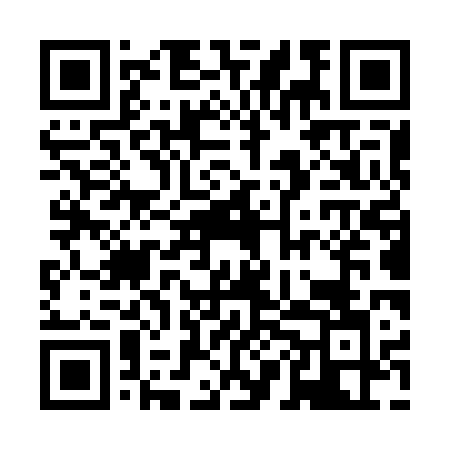 Prayer times for Newport, Pembrokeshire, UKMon 1 Jul 2024 - Wed 31 Jul 2024High Latitude Method: Angle Based RulePrayer Calculation Method: Islamic Society of North AmericaAsar Calculation Method: HanafiPrayer times provided by https://www.salahtimes.comDateDayFajrSunriseDhuhrAsrMaghribIsha1Mon3:145:041:237:019:4211:332Tue3:145:051:247:019:4211:333Wed3:155:061:247:009:4211:334Thu3:155:061:247:009:4111:325Fri3:165:071:247:009:4111:326Sat3:165:081:247:009:4011:327Sun3:175:091:247:009:3911:328Mon3:175:101:256:599:3911:319Tue3:185:111:256:599:3811:3110Wed3:185:121:256:599:3711:3111Thu3:195:131:256:589:3611:3012Fri3:205:141:256:589:3511:3013Sat3:205:151:256:579:3411:3014Sun3:215:171:256:579:3311:2915Mon3:215:181:256:569:3211:2916Tue3:225:191:256:569:3111:2817Wed3:235:201:266:559:3011:2818Thu3:235:221:266:559:2911:2719Fri3:245:231:266:549:2811:2720Sat3:255:241:266:539:2711:2621Sun3:265:261:266:539:2511:2522Mon3:265:271:266:529:2411:2523Tue3:275:281:266:519:2311:2424Wed3:285:301:266:509:2111:2325Thu3:285:311:266:509:2011:2326Fri3:295:331:266:499:1811:2227Sat3:305:341:266:489:1711:2128Sun3:315:361:266:479:1511:2029Mon3:315:371:266:469:1411:2030Tue3:325:391:266:459:1211:1931Wed3:335:401:266:449:1011:18